LISTA DE LIVROS E MATERIAIS – 2020/ EDUCAÇÃO INFANTIL GRUPO 3Início das aulas: 04/02/2020		Reunião de pais: 29/01/2020 às 14horas.Entrega material: 29/01/2020 das 13h30min às 17horas- LIVROS DIDÁTICOS –Sistema: Eleva Educação 3 anosTrazer no dia da entrega do material 1 foto da família no tamanho 10x15. Atenção: No primeiro dia de aula os alunos (as) só deverão trazer o lanche . - Projeto Leitura – 2020                                                                Em 2020: parceria ANA + Árvore de Livros        É indiscutível: uma pessoa que lê mais, principalmente desde a alfabetização, apresenta desempenho melhor em todas as      disciplinas estudadas, além de ser mais capaz de desenvolver suas relações pessoais e profissionais no futuro.Para que todos os alunos sejam contemplados por esse cenário, o ANA incluirá em seu material didático a Árvore de livros, a maior plataforma  de leitura digital para escolas do Brasil. Através dessa plataforma, nossos estudantes da Educação Infantil ao Ensino Médio terão acesso a um acervo com mais de 30 mil títulos, englobando livros clássicos da literatura, best sellers, romances, jornais e revistas do mundo todo, para estimular a leitura e agradar a todos os gostos e idades,  fazendo com que nossos alunos se apaixonarem pela leitura.Além de engajar e criar o prazer pela leitura em nossos alunos, esse novo recurso possibilitará o desenvolvimento de habilidades linguísticas, visando à construção do senso crítico de nossos estudantes e a formação de cidadãos mais ativos em nossa sociedade.Com a "Árvore de Livros", os professores poderão indicar leituras, desenvolver atividades e projetos de leitura alinhados à Base Nacional Comum Curricular (BNCC), além de obter relatórios de acesso para acompanhar o desempenho e a evolução do aluno na leitura e interpretação de texto.                                               PARA TER ACESSO À ÁRVORE DE LIVROS SERÁ BEM SIMPLES:A partir de FEVEREIRO, os alunos regularmente matriculados receberão um CÓDIGO DE ACESSO. Em posse desse código, o responsável acessa o site www.arvoredelivros.com.br ou baixa o aplicativo “Árvore de Livros” em seu celular ou tablet, clica em “ENTRAR” e DIGITA O CÓDIGO DE ACESSO. Não é necessário senha ou e-mail.No primeiro acesso, após inserir o código de acesso, será direcionado para a tela de pagamento. O valor total anual de R$99,00 (noventa e nove reais), pode ser pago via boleto bancário ou cartão de crédito em até 10x sem juros.Pronto! Em seguida, poderá começar a usar e acessar o acervo digital a qualquer hora e em qualquer lugar.Esperamos que esse seja um ano incrível, com muitas leituras e resultados excelentes! - MATERIAL DE USO INDIVIDUALOBSERVAÇÃO: A tela ficará em casa, solicitaremos no II trimestre.Se o aluno pertencer o turno complementar deverá dispor de duas agendas- INFORMAÇÕES GERAIS –PERÍODO COMPlEMENTAR/ INTEGRALobs: todos os materiais devem ser identificadosSempre que for necessário estaremos solicitando materiais no roteiro semanal 1 vez por mês, principalmente para aulas experimentais.Todo o material individual do aluno deverá ter o nome do aluno gravado para melhor identificação inclusive fardamento.Os materiais deverão ser entregues para conferência na escola nas datas preestabelecidas. Esta lista está disponível no site e Facebook da escola. www.colegioanatereza.com.br/Horário das aulas do turno Vespertino: 13h:30 às 17h30 (Todos os dias) Os alunos em tempo integral serão acolhidos as 7h:00 e dispensados as 17h:30/ tempo tolerância de 30 min após horário estimado.O uso do uniforme escolar é indispensável todos os dias nos dois turnos: Regular e integral.Nas aulas extras as crianças precisam estar trajando uniformes específicos para realizarem as atividades.Caso necessita a saída do aluno fora de horário preestabelecido, favor informar na agenda, telefone ou enviar email para coordenação pedagógica solicitando a dispensa.Faixa etáriaTextosIlustraçõesRecursos 3 anos- tempo de leitura20 minutos.Os livros adequados a esta fase devem propor vivências no cotidiano familiar da criança por meio dos textos curtos e contos de fadas.Predomínio de imagens.Livros com dobraduras, fantoches, tecido Outro recurso é a transformação do contador de histórias com roupas e objetos característicos. A criança acredita que realmente o contador de histórias se transformou no personagem ao colocar uma fantasia. Ano letivo 2020MATERIAIS  QUAN.I TRIMESTREAgenda /disponível na escola 01unidadeI TRIMESTREClassificador rápido/ disponível na escola01unidadeI TRIMESTREPapel A3 100 folhasI, II TRIMESTRE2 metros de TNT (cores diferentes) + FELTRO1 m (liso) e 1m(estampado)I, II, III TRIMESTREFolhas de papel canson tamanho A 4- colorida 02 pacotesI, II TRIMESTREEVA/ folhas abertas (2emborrachado liso + 2 ESTAMPADOS)4 folhasI TRIMESTREGarrafinha com nome gravado (ficará na sala regular)1 unidade.I TRIMESTREBrinquedo educativo faixa etária 2 anos/ peças grandes/madeiraSugestões: blocos lógicos, bate pinos, prancha 16 peças geométricas, balança, torre inteligente, torre equilíbrio, cubos de encaixe. 1 unidade.I, II TRIMESTREFantoche de mão/ identificar nome da criança-  1 unidades.I TRIMESTREFantasia para compor caixa do faz de conta 1 unidade.I, II, III TRIMESTREMassa modelar pote individual a base de milho 3 potesI TRIMESTREModeladores de letras e números (Para massinha)3 unidades.I TRIMESTREPapel Contact2 metrosI TRIMESTRELápis de lápis de cor Maxx Jr 3 em 11 caixaI, II TRIMESTREEco Giz de cera corpo de madeira-  2 caixasI TRIMESTREOlho de boneca1 pacote I TRIMESTREGlitter1 pacote I TRIMESTREBloco criativo com 32 folhas120g 2 blocosI TRIMESTREPasta catálogo com reposição/ 100 folhas1 pastaI, II TRIMESTRETinta guache pote grande (cores: amarelo, azul, verde, branco, vermelho, lilás ou preto) 2 potesI TRIMESTREPilot grosso 1 caixaI TRIMESTRETinta acre Puff + tinta para tecido2 unidades II TRIMESTRETinta de tecido1 unidadeI, II TRIMESTREDurex largo-  2 unidades.I TRIMESTREDurex colorido- pequeno2 unidades.I TRIMESTRECordão fio grosso encorpado1 roloI TRIMESTRE1 Pincel tipo trincha / 1 pincel chato nº 24/ 1 rolo de pintura 9cm/ 1 esponja1 unidade de cadaI, II, III TRIMESTREFita a rigor1 peçaI, II TRIMESTRE Palito picolé 1 unidadeI, II TRIMESTRELixas de parede 2 unidadesI TRIMESTRECola a base de látex1 pote 500mlI TRIMESTRECanudos MILK SHAKE 1 pacoteI, II TRIMESTREPenas coloridas1 pacoteI, II TRIMESTRETecido chita (1m)1 metroI, II TRIMESTREJunta (1 m)1 metroII TRIMESTRETela pintura 30 x 401 unidade.I, II TRIMESTRECola de isopor 2 unidades.I TRIMESTRECola silicone bastão fina e grossa4 unidades.I TRIMESTRETinta rosto /lápis ou pasta ConjuntoI TRIMESTRECamisa branca (TAMANHO GRANDE PARA PINTURA) 1 unidade.I TRIMESTREPapel panamá ou paraná1 folhaI TRIMESTRE4 folhas de Papel Carmo (cores: verde, azul e amarelo, rosa ou preto)4 folhasI TRIMESTRECartolina estampada2 folhasI TRIMESTREPapel crepom glicerinado e papel seda2 folhas de cadaI TRIMESTREBloco de papel VG A4 (liso) 1 blocoI, II, III TRIMESTRERevistas velhas3 unidadesI TRIMESTREFita crepe1 unidademateriais materiais Uniforme do tempo integral e do período escola.01 Escova de dentes com capa / identificada01 Toalha de banho com o nome bordado01 Creme dental / identificada01 sabonetes líquido/ reposição caso precise/ identificado01 Pente ou/ e escova de cabelo/ identificado01 Pote de plástico pequeno de perfumeArmazenar o material em sacola separado do regular.Toalhinhas lanche/ nome bordado02 lençóis com nome gravadoTrazer diariamente na mochila 01 muda completa de roupa e sacos plásticos para depósito de toalhas 04 fraldas se necessário01 revista velha/ Cola/ 1 caixa lápis cera corpo madeira, 2 potes massa de modelar/ 1 brinquedo educativo01 copo nome gravado (ficará no integral)ImportanteImportante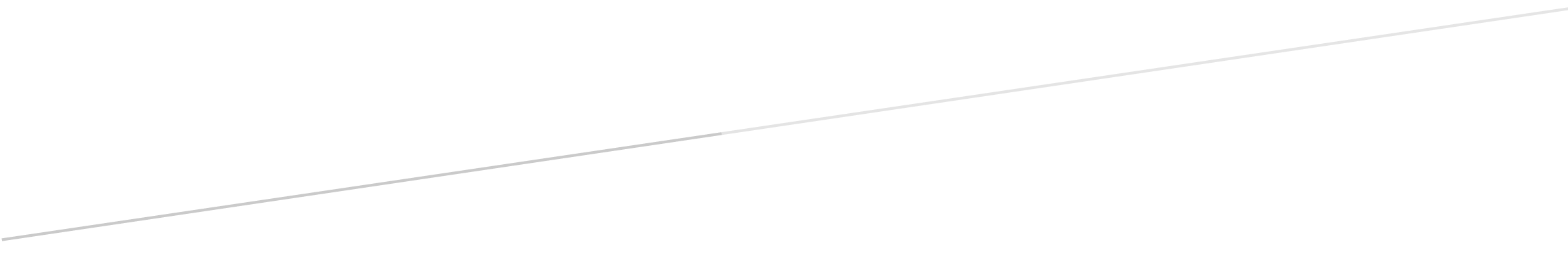 